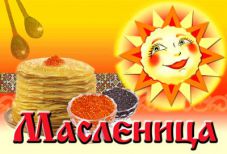    Масленица - один из самых любимых в народе праздников, самый шумный и веселый в народном календаре праздник. Причем, каждый год время Масленицы меняется, ведь это - «переходящий» праздник, время которого зависит от того, когда в данный год будет праздноваться Пасха (отмечаться в первое воскресенье после весеннего равноденствия и полнолуния). На переломе от зимы к весне на Руси исстари на Масленицу как бы повторяли зимние Святки. Масленица берет начало еще в языческих традициях наших далеких предков - древних славян, которые в конце февраля - начале марта устраивали проводы Зимы - праздник, посвященный рождающемуся Солнцу. Потому и эмблемой этого старинного праздника стал блин, как знак Солнца.Вообще настоящий народный праздник в разных странах - это праздник зимний, или ранневесенний, или позднеосенний, потому что в середине года не до плясок: надо растить и собирать урожай. По Далю, Масленица - Масляница, Масленика, Масляная, Масленая неделя, сырная неделя до Великого поста. «Праздновать масляну, пировать, гулять».В христианской религии масляная или мясопустная неделя - на которой верующим уже запрещается есть мясо, но еще разрешается во все дни - рыба, яйца и молочные продукты. Это последняя неделя перед строгим временем Великого поста, поэтому народ стремится в течение нее налакомиться, нагуляться и навеселиться впрок.Наши предки Масленицу отмечали повсеместно с маскарадными шествиями, катаниями с ледяных горок, на санях и каруселях, походами в гости, балаганами, ритуальными кострами, играми и боями. По красоте, поэтичности, традициям и озорству это один из самых продолжительных и веселых предвесенних праздников в канун Великого поста.Россия - страна зимняя, холодная. Вот почему проводы зимы - всегда праздник. Люди, забывая про холода, бесконечные зимние ночи, про тоску и печаль, пили чарками вино, пекли румяные и горячие, как само солнце, блины и веселились от души.В 1722 году по случаю заключения мира со Швецией Петр I в присутствии иностранных послов открыл праздник красивым зрелищем. Сам в парадном мундире ехал по сугробам на «корабле», запряженном шестнадцатью лошадьми. Далее на санях двигались другие корабли. Палили пушки. Вот так отмечали Масленицу при Петре I. ШИРОКАЯ МАСЛЕНИЦАШирокая Масленица,Мы тобой хвалимся,На горах катаемся,Блинами объедаемся!